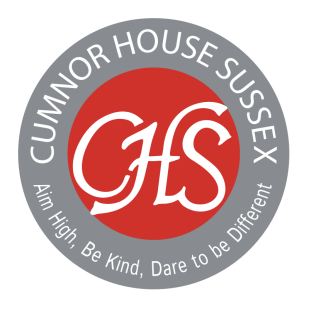 APPLICATION FORM FOR NON-TEACHERApplications should be addressed to:Mrs Teresa Mockridge, HRCumnor House SussexLondon RoadDanehillHaywards HeathWest Sussex RH17 7HT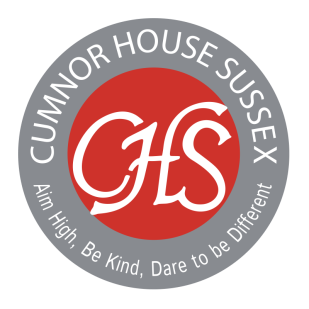 CUMNOR HOUSE SUSSEXMEDICAL FORM FOR THE PREPARATION OF YOUR INTERVIEW VISIT1. Do you have any medical condition, food allergy or other disability of which we should be aware in preparation for the day of your interview?2. The school is an equal opportunities employer. Please provide details, or tell us about, any specific learning difficulty, medical condition or other disability which may require additional support in order for you to undertake this job should you be selected.1.   Personal

Surname _______________________Forenames______________________________Previous surname__________________ Date of birth__________________________Home address_______________________________________________________________
_____________________________________________________Post code_____________ 

Email: __________________________National Insurance No._______________________Telephone (home):________________________Mobile _________________________ 2.   Past positions (most recent first)
Employer’s name___________________________ Supervisor______________Dates: from _________to______________  Job title:_______________________

Address ___________________________________________________________________________________________________________________________
Phone number ________________________  Email_______________________
Employer’s name__________________________ Supervisor_______________Dates: from _________to______________  Job title:_______________________

Address ___________________________________________________________________________________________________________________________
Phone number ________________________  Email_______________________Employer’s name___________________________ Supervisor______________Dates: from _________to______________  Job title:_______________________

Address ___________________________________________________________________________________________________________________________
Phone number ________________________  Email_______________________3.   Previous employment continued – (most recent first-including periods of part-time and voluntary work, as well as explanations for periods when not in employment).
3.   Previous employment continued – (most recent first-including periods of part-time and voluntary work, as well as explanations for periods when not in employment).
3.   Previous employment continued – (most recent first-including periods of part-time and voluntary work, as well as explanations for periods when not in employment).
3.   Previous employment continued – (most recent first-including periods of part-time and voluntary work, as well as explanations for periods when not in employment).
3.   Previous employment continued – (most recent first-including periods of part-time and voluntary work, as well as explanations for periods when not in employment).
3.   Previous employment continued – (most recent first-including periods of part-time and voluntary work, as well as explanations for periods when not in employment).
3.   Previous employment continued – (most recent first-including periods of part-time and voluntary work, as well as explanations for periods when not in employment).
EmployerPositionFromMonth      Year            FromMonth      Year            ToMonth       Year          ToMonth       Year          Reason for leaving 4.  Education, Training and Qualifications

Education and training4.  Education, Training and Qualifications

Education and training4.  Education, Training and Qualifications

Education and training4.  Education, Training and Qualifications

Education and trainingName of School/CollegeFromToQualifications obtained5. Job title of most recent role: _____________________Description of duties and responsibilities:6.   Statement of relevant personal qualities and experience: 7.   Other interests      Please continue on a black sheet if you have any further information to add7.   Other interests      Please continue on a black sheet if you have any further information to add8.   Referees:       
We will seek references on shortlisted candidates prior to interview.   Please list names, addresses, email addresses and telephone numbers of two people from whom reference may be sought. Please indicate any professional relationship and how long they have known you. You must include your current or most recent employer but a reference will not be sought until an offer of employment has been offered and accepted. If you are not currently working with children, but have done so in the past, please include your most recent employment with children.Please note:If you are currently working with children, on either a paid or voluntary basis, your employer will be asked about any disciplinary offences or child protection concerns relating to children, including any in which the penalty is deemed to have expired.  If you are not currently working with children, but have done so in the past, your previous employer will be asked about these issues.  Consent and Declaration:If appointed, I consent to an enquiry by the School to the Disclosures and Barring Service (DBS), at enhanced level, to ensure that my name does not appear on their lists.As far as I am aware I am physically and mentally fit to carry out all the duties associated with the post (see separate form below)I declare that the information given on this form is to the best of my knowledge correct and complete:Signature_________________________________________Date________________Disqualified by association-EYFS and relevant later years provisionsI know that I have a responsibility to declare if I know of myself or any member of my household who has a conviction or is disqualified from working with children and that I must provide their names here: ____________________________If you know of no-one, please tick here (   )Signature …………………………………………………Date………………PROVIDING FALSE INFORMATION IS AN OFFENCE AND COULD RESULT IN YOUR APPLICATION BEING REJECTED, OR SUMMARY DISMISSAL IF YOU HAVE BEEN SELECTED, AND POSSIBLE REFERRAL TO THE POLICE.Signed. ………………………………………………Date………………………………….Name:Date………………………………….